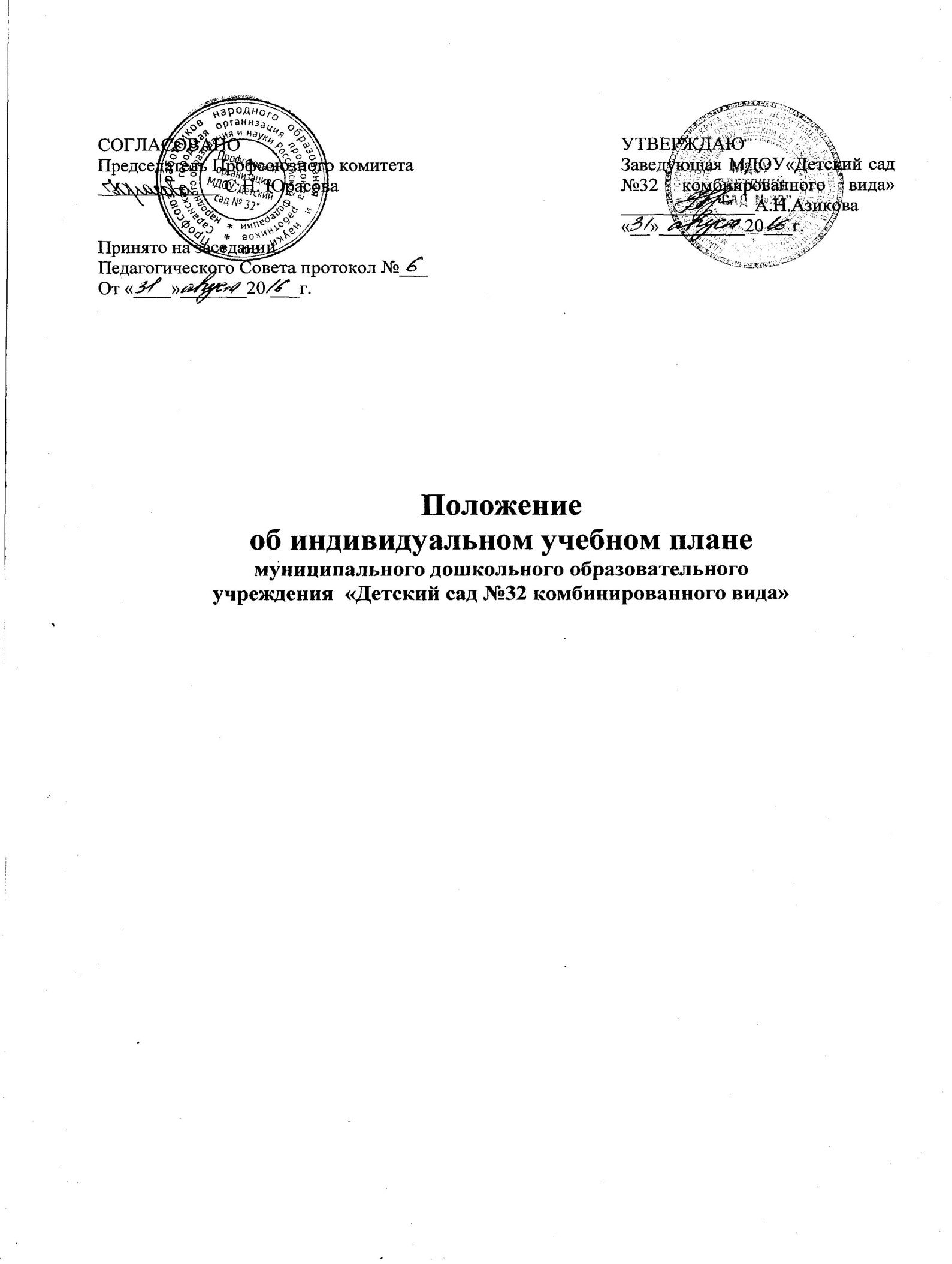 1. ОБЩИЕ ПОЛОЖЕНИЯ1.1. Положение об обучении по индивидуальному учебному плану в пределах осваиваемой образовательной программы в муниципальном  дошкольном образовательном учреждении «Детский сад №32 комбинированного вида», в дальнейшем «Организация», разработано в соответствии с законодательством РФ и определяет статус, основные понятия, принципы организации и ведения обучения по индивидуальному учебному плану в пределах осваиваемой образовательной программы. 1.2. Обучение по индивидуальному учебному плану в пределах осваиваемой образовательной программы, в дальнейшем - «Обучение по ИУП» осуществляется на основании следующих нормативно-регламентирующих документов: - Закон «Об образовании в Российской Федерации» ст.34, п.3; ст.44, п. 4, 6,8; ст.64, п.2;- Федеральный государственный образовательный стандарт дошкольного образования;1.3. Цель положения  - регламентация процесса формирования и реализации индивидуальных учебных планов для воспитанников.1.4. Задачей в реализации  индивидуальных учебных планов является удовлетворение потребностей и поддержка одаренных детей, детей имеющих ограничения по здоровью, детей-инвалидов путём выбора оптимального уровня образовательных программ, темпов и сроков их освоения. 2. НАПРАВЛЕННОСТЬ ИНДИВИДУАЛЬНЫХ УЧЕБНЫХ ПЛАНОВ В ПРЕДЕЛАХ ОСВАИВАЕМЫХ ОБРАЗОВАТЕЛЬНЫХ ПРОГРАММ2.1. Цель Обучения по ИУП: создание условий для реализации образовательных программ с углубленным изучением для воспитанников:2.1.1. с высокой степенью успешности в освоении образовательных программ;2.1.2. с наличием признаков одаренности по следующим направлениям:- художественно-эстетическое;- физическое;- познавательно-речевое;- социально-коммуникативное;2.1.3. с ограниченными возможностями здоровья, детй-инвалидов и (или) часто болеющих детей;2.1.4. с устойчивой дезадаптацией и неспособностью к освоению образовательных программ в условиях большого детского коллектива;2.1.5. длительно отсутствующих в течение учебного года.2.2. Обучение по ИУП проектируется в соответствии с требованием образовательной программы. 2.3. ИУП являются приложением к образовательной программе, учебно-тематическому  плану на текущий учебный год.3. ОСНОВАНИЯ ДЛЯ ОБУЧЕНИЯ ПО ИНДИВИДУАЛЬНЫМ УЧЕБНЫМ ПЛАНАМ В ПРЕДЕЛАХ ОСВАИВАЕМЫХ ОБРАЗОВАТЕЛЬНЫХ ПРОГРАММ3.1. Основанием для обучения воспитанников по индивидуальному учебному плану является:- результаты психолого-медико-педагогических обследований;- заявление родителей (законных представителей);- решение педагогического совета МДОУ «Детский сад №32 комбинированного вида» о переходе на Обучение по ИУП;- приказ руководителя образовательной организации.4. ПОРЯДОК РАЗРАБОТКИ ИНДИВИДУАЛЬНЫХ УЧЕБНЫХ ПЛАНОВ В ПРЕДЕЛАХ ОСВАИВАЕМЫХ ОБРАЗОВАТЕЛЬНЫХ ПРОГРАММ4.1. Учебно-тематические планы по ИУП составляет педагог или  группа педагогов. Обоснование – результаты воспитанника (соревнования, конкурсы, состояние здоровья, посещаемость, результаты психолого-медико-педагогических обследований). 4.2. Подбор материалов, списки воспитанников и обоснования для разрешения работать по ИУП готовятся педагогом, реализующим основную образовательную программу.4.3. Данные материалы рассматриваются на методическом совете. Результаты доводятся до сведения родителей (законных представителей) воспитанника.4.4. Обобщенные результаты поступают к заместителю заведующего по воспитательной и методической работе, систематизируются, группируются и выносятся на рассмотрение педагогического совета.5. УСЛОВИЯ И ПОРЯДОК РЕАЛИЗАЦИИ ИНДИВИДУАЛЬНЫХ УЧЕБНЫХ ПЛАНОВ В ПРЕДЕЛАХ ОСВАИВАЕМЫХ ОБРАЗОВАТЕЛЬНЫХ ПРОГРАММ5.1. Занятия по реализации ИУП являются обязательными и регулируются нормами организации образовательного процесса. Ведётся   журнал контроля за посещаемостью  и выполнением учебно-тематических планов.5.2. Занятия  проводятся согласно циклограмме деятельности группы.5.3. Сокращение количества часов, отводимых на изучение, обозначенное в учебном плане основной образовательной программы, не допускается. 5.4. Нагрузка воспитанников не должна превышать максимального объема учебной нагрузки, определенного учебным планом. 5.5. При составлении циклограммы и организации учебной деятельности воспитанников необходимо исходить из санитарно-гигиенических требований. 5.6. Итогом изучения  являются личные достижения воспитанника, форма которых зависит от вида программы и его содержания. Она определяется перед утверждением ИУП (это могут быть: призовые места, творческие работы воспитанников, результаты мониторинга усвоения программы и другие формы оговоренные в ИУП).5.7. Промежуточные результаты выполнения ИУП отслеживаются заместителемзаведующего по воспитательной и методической работе, и являются основанием для коррекции индивидуального учебного плана.5.8. Итоги обучения по ИУП творческого характера накапливаются в  «портфолио» воспитанника.6. ПРАВА И ОБЯЗАННОСТИ РОДИТЕЛЕЙ (ЗАКОННЫХ ПРЕДСТАВИТЕЛЕЙ) и ПЕДАГОГИЧЕСКИХ РАБОТНИКОВ В РЕАЛИЗАЦИИ ИНДИВИДУАЛЬНЫХ УЧБНЫХ ПЛАНОВ6.1. Родители имеют право:6.1.1. знакомиться с содержанием образования, используемыми методами обучения и воспитания, образовательными технологиями;6.1.2. получать информацию о всех видах планируемых обследований (психологических, психолого-педагогических) воспитанников, давать согласие на проведение таких обследований или участие в таких обследованиях, отказаться от их проведения или участия в них, получать информацию о результатах проведенных обследований воспитанников;6.1.3. присутствовать при обследовании детей психолого-медико-педагогической комиссией, обсуждении результатов обследования и рекомендаций, полученных по результатам обследования, высказывать свое мнение относительно предлагаемых условий для организации обучения и воспитания детей.6.2. Родители обязаны:6.2.1. соблюдать правила внутреннего распорядка Организации, требования локальных нормативных актов, которые устанавливают режим занятий воспитанников, порядок регламентации образовательных отношений между образовательной организацией и родителями (законными представителями) и оформления возникновения, приостановления и прекращения этих отношений;6.2.2. уважать честь и достоинство воспитанников и работников Организации;6.3. Педагогические работники имеют право:6.3.1. свободы выбора и использования педагогически обоснованных форм, средств, методов обучения и воспитания;6.3.2. на творческую инициативу, разработку и применение авторских программ и методов обучения и воспитания в пределах реализуемой образовательной программы, отдельного учебного предмета, курса, дисциплины (модуля);6.3.3. на выбор учебников, учебных пособий, материалов и иных средств обучения и воспитания в соответствии с образовательной программой и в порядке, установленном законодательством об образовании;6.3.4. на участие в разработке образовательных программ, в том числе учебных планов, календарных учебных графиков, рабочих учебных предметов, курсов, дисциплин (модулей), методических материалов и иных компонентов образовательных программ.6.4. Педагогические работники обязаны:6.4.1. осуществлять свою деятельность на высоком профессиональном уровне, обеспечивать в полном объеме реализацию преподаваемых учебных предметов, курса, дисциплины (модуля) в соответствии с утвержденной рабочей программой;6.4.2. учитывать особенности психофизического развития обучающихся и состояние их здоровья, соблюдать специальные условия, необходимые для получения образования лицами с ограниченными возможностями здоровья, взаимодействовать при необходимости с медицинскими организациями.7. ДЕЛОПРОИЗВОДСТВО7.1.В образовательной организации ведутся следующие формы:- индивидуальный учебный план;- протоколы педагогических советов;- заявления родителей;- приказ руководителя;- журнал контроля за посещаемостью занятий по индивидуальным учебным планам.8.ЗАКЛЮЧИТЕЛЬНЫЕ ПОЛОЖЕНИЯ8.1. Настоящее Положение вступает в силу со дня его подписания и распространяется на образовательные отношения, оформленные между Организацией и родителями (законными представителями).